DEMANDE DE COMMANDITE POUR LES ORGANISMES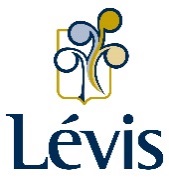 FÊTANT UN ANNIVERSAIRE DE FONDATIONMerci de remplir ce formulaire pour une demande de commandite anniversaire de fondation (numéro de la politique : P-2004-03). Présentation de l’organismeNom de l’organisme : 	     Titre de reconnaissance par la Ville	Organisme partenaire	Organisme affinitaire	Organisme collaborateurNom du responsable  : 	     Numéro de téléphone :	     Courriel :	     Année de l’anniversaire faisant l’objet de la présente demande :       Date précise de fondation de votre organisme :       (joindre copie de la lettre patente)Description du projet (liste des événements, activités, lieu et date, etc.)Activité : 	     Date :	      (un délai minimum de 6 semaines avant l’événement est exigé pour toute demande)Lieu :	     Clientèle visée : 	     Nombre de personnes que compte rejoindre le projet dans son ensemble :	     Description de votre événement pour souligner l’anniversaire de fondation :	     Plan de visibilitéCelui-ci doit répondre aux exigences de la Direction des communications de la Ville.La visibilité est acquise lorsqu’un moyen parmi les suivants est retenu :	Plan de visibilité de l’organisme (joindre le document s’il y a lieu)	Logo de la Ville sur les différents outils (dépliant, affiche, etc.) ou sur les lieux d’activité	Mention de la collaboration de la Ville lors d’activités ou de cérémonies protocolaires	Toutes autres visibilités proposées et jugées acceptables par la Direction des communications : détaillez :      Section budgétaireJoindre votre tableau des prévisions budgétaires (dépenses et revenus prévus)Envoi de la demandeTransmettre votre formulaire et documents numérisés à l’adresse : communications@ville.levis.qc.caDate :      